Расчетно-графическое задание № 1 Вариант 11.	Электрон  в атоме водорода движется вокруг ядра по круговой  орбите  некоторого  радиуса.  Найти отношение магнитного момента  эквивалентного  кругового тока к моменту импульса L орбитального  движения   электрона.   Заряд  электрона  и  его  массу  считать  известными.     2.	Из  проволоки  длиной 1м сделана квадратная рамка. По рамке  течёт  ток  10А.  Найти  напряжённость  магнитного поля в центре  рамки.     3.	Висмутовый  шарик  радиусом  R=1  см  помещен  в однородное  магнитное  поле  ( Bo = 0,5 Тл) .Определить магнитный момент Pm,  приобретенный  шариком, если магнитная восприимчивость X висмута  равна - 1,5 х 10** - 4.     4.	По  тонкому  проводу в виде кольца радиусом 20 см течет ток  100  А.  Перпендикулярно  плоскости кольца возбуждено однородное  магнитное поле с индукцией В = 20 мТл. Найти силу, растягивающую  кольцо.     5.	По плоскому  контуру  из тонкого провода течет ток I=100 A.  Определить  магнитную  индукцию  поля, создаваемого этим током в  точке О, в случаях а-б, изображенных на рисунке 21.16.  Радиус R  изогнутой части контура равен 20 см.     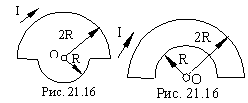 6.	Прямой  провод  длиной  10  см, по которому течет ток 20 А,  находится  в  однородном магнитном поле с индукцией В = 0,01 Тл.  Найти  угол  альфа между направлениями вектора В и тока, если на  провод действует сила 10 мН.     7.	Рамка   гальванометра   длиной  4  см  и  шириной  1,5  см,  содержащая  200  витков  тонкой проволоки, находится в магнитном  поле  с  индукцией  0,1  Тл.  Плоскость рамки параллельна линиям  индукции. Найти: 1) механический момент М, действующий на рамку,  когда  по  витку  течет  ток 1 мА; 2) магнитный момент рамки при  этом токе.     8.	На  оси контура с током, магнитный момент которого равен 10  мА*м**2,  находится  другой  такой  же контур. Вектор магнитного  момента   второго   контура   перпендикулярен   оси.   Вычислить  механический  момент,  действующий  на второй контур. Расстояние  между  контурами равно 50 см. Размеры контуров малы по сравнению  с расстоянием между ними.     9.	Между    полюсами   электромагнита   создается   однородное  магнитное  поле с индукцией В=0,1 Тл. По проводу длиной l=70 см,  помещенному перпендикулярно к направлению магнитного поля, течет  ток I=70 А. Найти силу F , действующую на провод.     10.	По проводнику в виде тонкого кольца радиусом R=10 см. течет  ток.  Чему  равна  сила тока I, если магнитная индукция В поля в  точке А (рис.21.10).равна 1 мкТл? угол бетта =10 градусов.     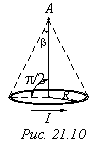 